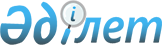 О признании утратившим силу постановления от 30 июня 2014 года № 1151 "Об определении перечня должностей специалистов в области социального обеспечения, образования, культуры и ветеринарии, являющихся гражданскими служащими и работающих в сельской местности"Постановление акимата Глубоковского района Восточно-Казахстанской области от 22 января 2016 года № 13      Примечание РЦПИ.

      В тексте документа сохранена пунктуация и орфография оригинала.

      На основании пункта 1 статьи 21-1 Закона Республики Казахстан от 24 марта 1998 года "О нормативных правовых актах", Глубоковский районный акимат ПОСТАНОВЛЯЕТ:

      Постановление Глубоковского районного акимата от 30 июня 2014 года № 1151 "Об определении перечня должностей специалистов в области социального обеспечения, образования, культуры и ветеринарии, являющихся гражданскими служащими и работающих в сельской местности" (зарегистрированное в Реестре государственной регистрации нормативных правовых актов 22 июля 2014 года № 3408, опубликованное в районных газетах "Огни Прииртышья" от 25 июля 2014 года № 55, "Ақ Булақ" от 25 июля 2015 года № 55) признать утратившим силу.


					© 2012. РГП на ПХВ «Институт законодательства и правовой информации Республики Казахстан» Министерства юстиции Республики Казахстан
				
      Аким Глубоковского района

К. Байгонусов
